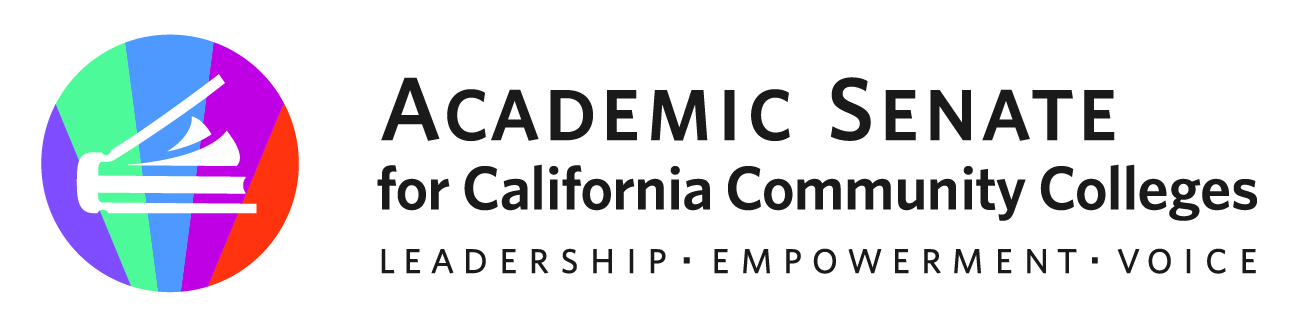 ASCCC AREA D MEETING March 25th, 20239:00am-2:00pmhttps://sdccd-edu.zoom.us/j/88541147930AGENDACall to Order, Adoption of the Agenda Welcome & Introductions: https://padlet.com/ManuelJVelez/spring-area-d-meeting-introductions-axuwjtba9lma7lxl ASCCC Presidents Report – ASCCC President ASCCC Foundation Report- ASCCC FoundationResolutions Review of Resolutions Process Review of Packet Additional Resolutions from the Area Disciplines List Timelines Proposals Hearings  Reports and Updates from Local Colleges: https://padlet.com/ManuelJVelez/spring-area-d-meeting-college-reports-and-updates-e99p3abq6qr4mbxlAnnouncements/Events ASCCC Webinars on ASCCC Events Calendar2023 Spring Plenary (April 20-22, 2022) 2023 Faculty Leadership Institute (June 15-17, 2023) 2023 Curriculum Institute (July 12-15, 2023)Adjournment Use the QR Code below to tell us your name and your collegeUse the QR Code below to let us know what’s happening at your college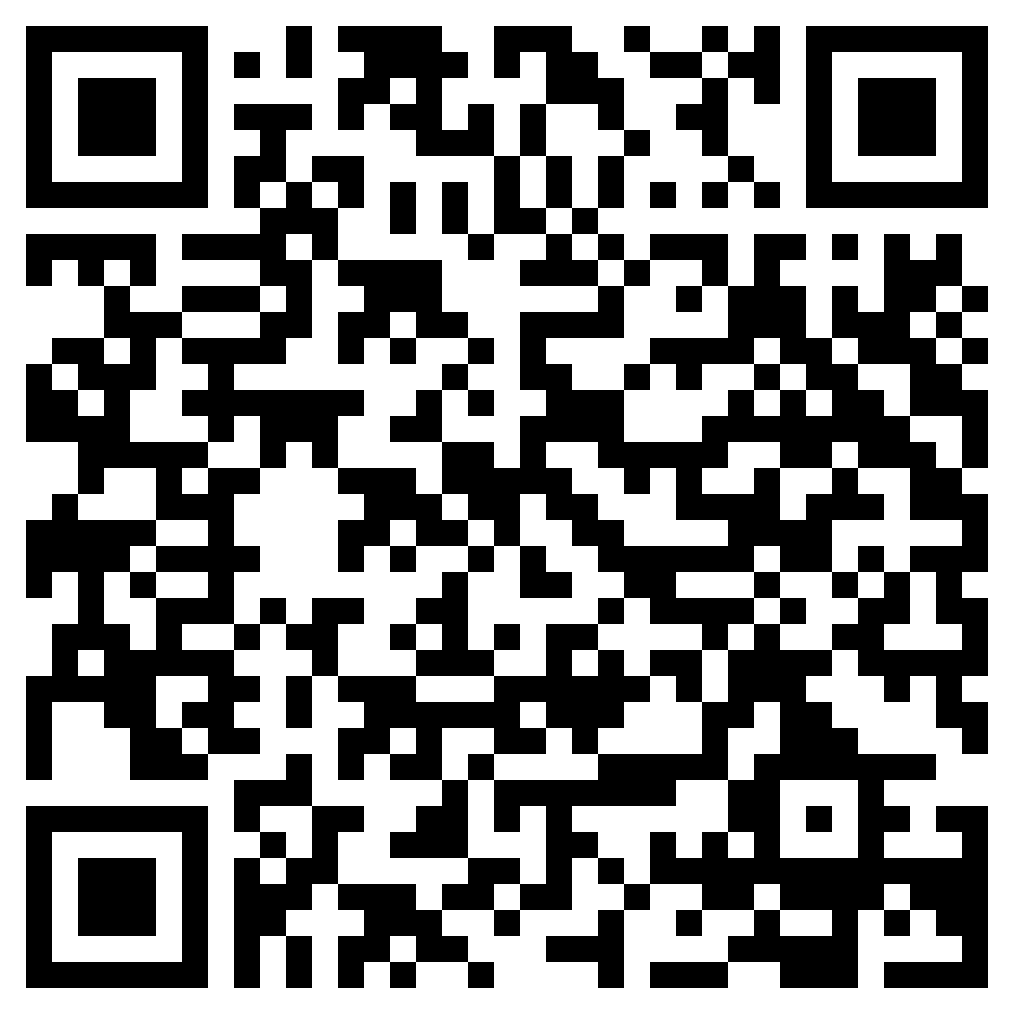 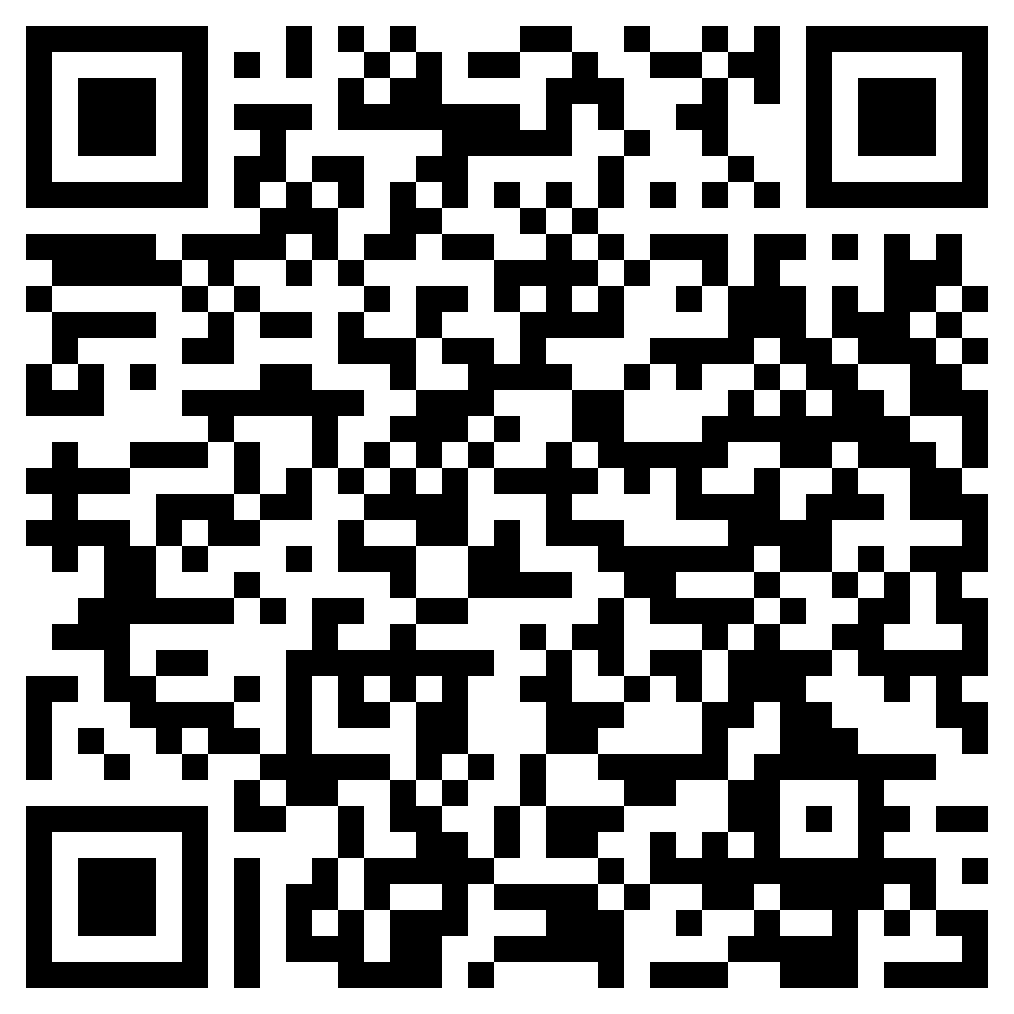 